MANDATO ALLE LITI – PROCURAIl/La sottoscritt	[C.F.:	]nomina a rappresentarmi e difendere nel presente ricorso giurisdizionale presso il T.A.R. Lazio avverso il Decreto di ripartizione del contingente assunzionale 2022-2023 e gli atti presupposti, correlati e consecutivi allo stesso, congiuntamente e disgiuntamente, l’avv. Benedetto RONCHI [C.F.: RNCBDT75P21L328P] del Foro di Trani, l’avv. Benedetto PAGLIONE [C.F.: PGLBDT54P13B682T] del Foro di Foggia, l’avv. Fabrizio BELLAVISTA [C.F.: BLLFRZ72B03G273A] del Foro di Palermo, l’avv. Massimo COSENZA [C.F. :CSNMSM58H01A783T] del Foro di Benevento, conferendo loro con ogni più ampia facoltà di legge inerente il mandato ex art. 84 c.p.c.-, con elezione di domicilio in Trani (BT) alla Via San Gervasio n. 61 -  presso lo Studio del primo. Ai sensi e per gli effetti del d.lgs. 196/2003 e del Reg. UE 2016/679, presta sin d’ora il suo consenso ed autorizza il trattamento dei dati personali in particolare di quelli sensibili per l’espletamento dell’incarico conferito. Dichiara, altresì, di aver letto ed approvato l’atto cui la presente procura accede e di essere stato informato ai sensi dell’art. 4, 3° comma del d.lgs. 28/2010 della possibilità di avvalersi del procedimento di mediazione ivi previsto e dei benefici fiscali di cui agli artt. 17 e 20 del decreto medesimo, nonché, ai sensi dell’art.2, comma 7°, d.l. n.132/2014, della possibilità di ricorrere alla convenzione di negoziazione assistita da un Avvocato, disciplinata dagli artt. da 2 a 11 del citato decreto legge.È autentica.___________________________________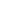 Avv. Benedetto RONCHIAvv. Benedetto PAGLIONEAvv. Fabrizio BELLAVISTAAvv. Massimo COSENZA